Vadovaudamasis Švietimo ir sporto skyriaus nuostatų, patvirtintų Plungės rajono savivaldybės administracijos direktoriaus 2021 m. birželio 22 d. įsakymu Nr. DE-747, 12.1 papunkčiu bei atsižvelgdamas Lietuvos Respublikos sveikatos apsaugos ministerijos visuomenės sveikatos departamento 2023 m. vasario 3 d. raštą Nr. 10-566 „Dėl nacionalinio renginio „Sveikatą stiprinančių mokyklų banga per Lietuvą 2023“ organizavimo,t v i r t i n u nacionalinio renginio „Sveikatą stiprinančių mokyklų banga per Lietuvą 2023“ Plungės mieste organizavimo tvarkos aprašą (pridedama). Vedėjas                                                                   		                     Gintautas Rimeikis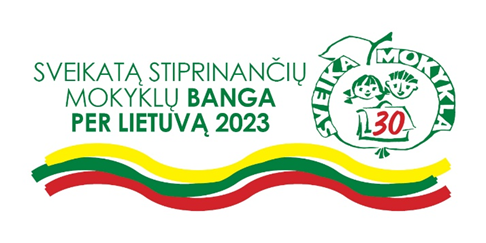 NACIONALINIO RENGINIO„SVEIKATĄ STIPRINANČIŲ MOKYKLŲ BANGA PER LIETUVĄ 2023“ PLUNGĖS MIESTE ORGANIZAVIMO TVARKOS APRAŠASBENDROSIOS NUOSTATOSNacionalinio renginio „Sveikatą stiprinančių mokyklų banga per Lietuvą 2023“ Plungės mieste organizavimo tvarkos aprašas (toliau – Aprašas) nustato nacionalinio renginio „Sveikatą stiprinančių mokyklų banga per Lietuvą 2023“ Plungės mieste (toliau – Renginys) tikslą, uždavinius ir organizavimo eigą. Renginio organizatoriai: Lietuvos Respublikos sveikatos apsaugos ministerija, Lietuvos Respublikos švietimo ir mokslo ministerija, Higienos institutas, Lietuvos mokinių neformaliojo švietimo centras, Plungės rajono savivaldybė, Plungės rajono savivaldybės visuomenės sveikatos biuras, Plungės lopšelis-darželis „Vyturėlis“. Renginio organizavimo partneriai: Plungės sporto ir rekreacijos centras, Plungės futbolo klubas „Babrungas“, Plungės kultūros centras, Plungės turizmo informacijos centras.Renginio dalyviai  - Plungės rajono savivaldybės švietimo įstaigos, dalyvaujančios sveikatą stiprinančių mokyklų tinkle: Plungės lopšelis-darželis „Vyturėlis“, Plungės lopšelis-darželis „Pasaka“, Plungės lopšelis-darželis „Nykštukas“, Plungės lopšelis-darželis „Raudonkepuraitė“, Plungės lopšelis-darželis „Rūtelė“, Plungės lopšelis-darželis „Saulutė“, Plungės akademiko Adolfo Jucio progimnazija,  Plungės r. Liepijų mokyklos Platelių skyrius, Plungės specialiojo ugdymo centras, Plungės r. Kulių gimnazija.Renginio tikslas – paminėti Nacionalinio sveikatą stiprinančių mokyklų tinklo veiklos 30-metį, propaguoti sveikatą stiprinančių mokyklų idėją ir vertybes, skleisti žinią apie sveikatą stiprinančių mokyklų bendruomenių veiklą Plungės rajono savivaldybėje. Uždaviniai:6.1. propaguoti Plungės rajono savivaldybės sveikatą stiprinančių mokyklų veiklą, skleisti jų gerąją patirtį;6.2.  skatinti mokinių domėjimąsi sveikatos saugojimu ir stiprinimu;6.3. skatinti Plungės rajono savivaldybės ikimokyklinio ugdymo įstaigų, bendrojo ugdymo mokyklų bendruomenes įsijungti į Sveikatą stiprinančių mokyklų tinklą;6.4.  pagerbti Plungės rajono savivaldybės Sveikatą stiprinančių mokyklų narius – sveikatos ambasadorius bei sveikos gyvensenos idėjų puoselėtojus.RENGINIO DALYVIAIRenginyje dalyvauja Plungės r. savivaldybės ikimokyklinio ugdymo įstaigos, bendrojo ugdymo mokyklos.Ikimokyklinio ugdymo įstaigą gali atstovauti viena vaikų grupė, mokyklą - viena  klasė (žiūrovų skaičius neribojamas).RENGINIO ORGANIZAVIMO EIGARenginys vyks 2023 m. balandžio 26 d. Aktyvaus laisvalaikio ir pramogų zonoje,  Stoties g. 46, Plungė.Pradžia 10.30 val.Įstaigų atstovai apie ketinimą dalyvauti Renginyje iki 2023 m. balandžio 10 d.  praneša elektroniniu paštu l.d.vyturelis@gmail.com . Taip pat pateikia informaciją apie savo įstaigos narius – sveikatos ambasadorius (vardas, pavardė, nuopelnai, ne daugiau 2 asmenys), kuriems bus įteikti padėkos raštai.  Rekomendacijos dalyviams: Sveikatą stiprinančios mokyklos  pasiruošia 3-5 min. savo įstaigos prisistatymą (tai gali būti daina, šokis, eilėraštis, mankšta ir pan.).Savo įstaigas atstovaujančių grupių ir klasių vaikai į Renginį atvyksta su sportine apranga, pasiruošę dalyvauti aktyvioje fizinėje veikloje. Lydintys asmenys pasirūpina geriamu vandeniu. Siekdami užtikrinti vaikų saugumą, Renginyje dalyvaujančių įstaigų vadovai ar jų deleguoti asmenys ne vėliau kaip prieš 2 dienas iki Renginio dienos (iki balandžio 24 d.), patvirtina tikslų ketinančių dalyvauti Renginyje savo mokyklų mokinių ir juos lydinčių mokytojų sąrašą (1 priedas) ir pateikia jį elektroniniu paštu l.d.vyturelis@gmail.com. Mokyklų atstovai, pateikdami vaikų sąrašus patvirtina, kad yra gavę nepilnamečių vaikų, moksleivių tėvų (globėjų) ar vieno iš jų rašytinį sutikimą viešinti savo vaiko atvaizdą nuotraukose bei turi paties nepilnamečio asmens sutikimą.BAIGIAMOSIOS NUOSTATOSRenginio dalyviai bus apdovanoti padėkos raštais ir atminimo dovanėlėmis.Organizatoriai pasilieka teisę dėl nenumatytų aplinkybių keisti Renginio laiką ir nuostatus.Informacija apie Renginį skelbiama tinklalapiuose  www.smlpc.lt, www.plunge.lt, www.plungesvsb.lt , www.ldvyturelis.ltInformaciją apie įvykdytą Renginį renginio organizatoriaus - Plungės lopšelio-darželio „Vyturėlis“ atstovas  pateikia iki 2023 m. gegužės 15 d. Higienos instituto atstovui elektroniniu paštu.Organizatoriai:Asta Baltuonienė, Plungės lopšelis-darželis „Vyturėlis“ direktorė;Audronė Norvaišienė, Plungės lopšelis-darželis „Vyturėlis“ direktoriaus pavaduotoja ugdymui, neformaliojo ugdymo mokytoja;Nijolė Gasauskienė, Plungės lopšelis-darželis „Vyturėlis“ direktoriaus pavaduotoja ugdymui;Dangirutė Vaškienė, Plungės rajono savivaldybės Švietimo ir sporto skyriaus vyriausioji specialistė;Daiva Zablockienė, Plungės rajono savivaldybės visuomenės sveikatos biuro direktorė;Aušra Grikštaitė, Plungės rajono savivaldybės visuomenės sveikatos biuro visuomenės sveikatos specialistė, vykdanti vaikų ir jaunimo sveikatos priežiūrą;Vitalija Diburienė, Plungės rajono savivaldybės visuomenės sveikatos biuro visuomenės sveikatos specialistė. Papildomą informaciją apie Renginio organizavimą teikia Audronė Norvaišienė, Plungės lopšelio-darželio „Vyturėlis“ direktoriaus pavaduotoja ugdymui, neformaliojo ugdymo mokytoja, tel. 8 606 30656,  el. paštas audronenorvaisiene@gmail.com ir Aušra Grikštaitė, Plungės rajono savivaldybės visuomenės sveikatos biuro visuomenės sveikatos specialistė, vykdanti vaikų ir jaunimo sveikatos priežiūrą tel. 8 638 01727, el. paštas jaunimas@plungesvsb.ltNACIONALINIO RENGINIO „SVEIKATĄ STIPRINANČIŲ MOKYKLŲ BANGA PER LIETUVĄ 2023“ DALYVIŲ REGISTRACIJOS ANKETA------------------------------------------------------------------------------------------Mokyklos pavadinimasMokyklos vadovo vardas, pavardė, parašasPLUNGĖS RAJONO SAVIVALDYBĖS ADMINISTRACIJOS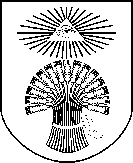 ŠVIETIMO IR SPORTO SKYRIAUS VEDĖJASĮSAKYMASNACIONALINIO RENGINIO „SVEIKATĄ STIPRINANČIŲ MOKYKLŲ BANGA PER LIETUVĄ 2023“ PLUNGĖS MIESTE ORGANIZAVIMO TVARKOS APRAŠO PATVIRTINIMO2023 m. kovo 13 d. Nr. ŠV- PlungėNacionalinio renginio „Sveikatą                                                       Stiprinančių mokyklų banga perLietuvą 2023“ organizavimotvarkos aprašo1 priedas Eil.Nr.Mokinio vardas, pavardėKlasėMokinius lydintis asmuo ir jo kontaktai (mobiliojo telefono numeris,  elektroninio pašto adresas)